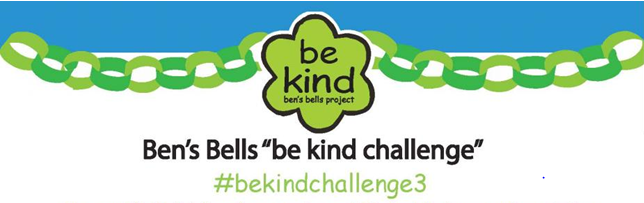 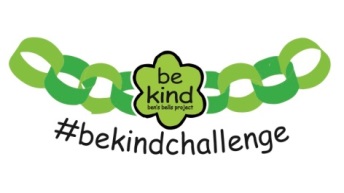 In 2014, we were challenged to do 1,000 Acts of Kindness……                                                                           WE ACCOMPLISHED 3,009 KIND ACTS!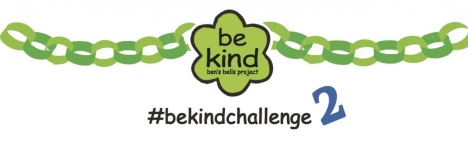 In 2015, we were challenged to do 5,000 Acts of Kindness…..                                                             WE ACCOMPLISHED 6,768 KIND ACTS!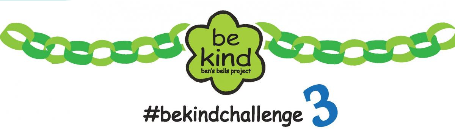                                                     In 2016, we are being challenged to do 7,000 Acts of Kindness…                                                                                                                        AND WITH YOUR HELP,                                                                  WE CAN ACCOMPLISH                                                                               EVEN MORE KIND ACTS                                                                                               THAN EVER BEFORE! 